ESTADO DO PIAUÍ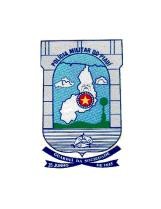 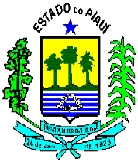 POLÍCIA MILITAR DO ESTADO DO PIAUÍANEXO “A”MODELO DE CERTIFICADO DE REGISTRO DE ARMA DE FOGO DE USO PERMITIDO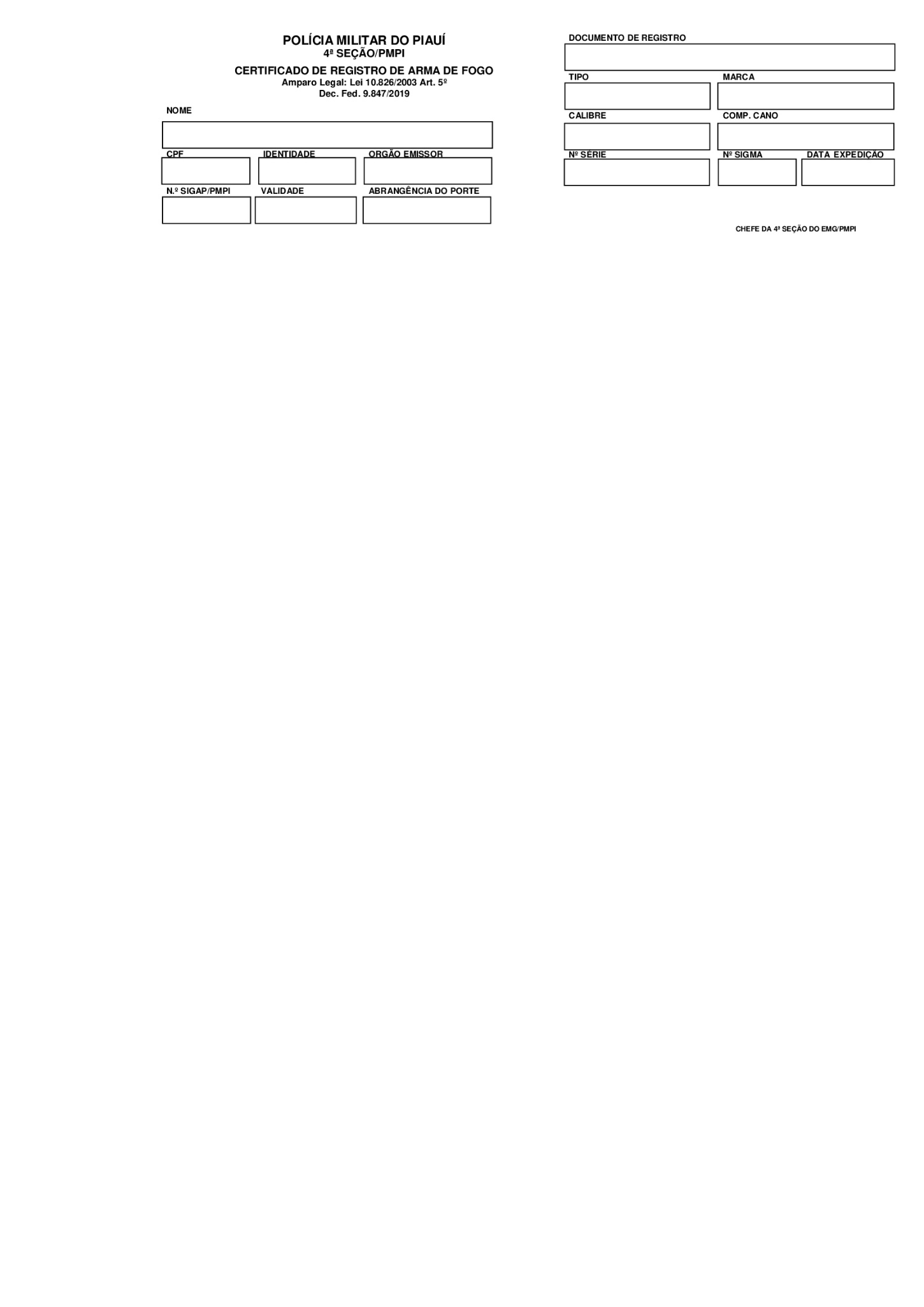 